Сессия №5                         Решение № 77            29 января 2020 года «О внесении изменений в решение Собрания депутатов МО «Звениговский муниципальный район» от 23.03.2011 г. № 157 «Об утверждении состава административной комиссии Звениговского района» (в редакции решений   от 28.03.2012 г. № 208, 24.10.2012 г. № 239, 03.09.2014 г. № 341, 27.04.2016 г. № 166,19.12.2016 г.  
№ 203, 21.08.2017 г.  № 245)Принимая во внимание заявления: Новоселовой Анны Сергеевны о прекращении своих полномочий в качестве члена административной комиссии Звениговского района (в связи с переводом на другую должность),  а также письменное согласие Принцевой Анастасии Владимировны, главного специалиста администрации Городского поселения Звенигово Звениговского муниципального района Республики Марий Эл на осуществление полномочий члена административной комиссии Звениговского района,  на  основании  ст. 3,4  Закона  Республики Марий Эл от 30.12.2008 г. №80-З «Об административных комиссиях в Республике Марий Эл»,  Закона Республики Марий Эл от 03.08.2010 г. № 31-З «О наделении органов местного самоуправления городских округов и муниципальных районов в Республике Марий Эл отдельными государственными полномочиями по созданию административных комиссий»,  Собрание депутатов Р Е Ш И Л О:1. Внести следующие изменения в решение Собрания депутатов МО «Звениговский муниципальный район» от 23.03.2011 г. № 157 «Об утверждении состава административной комиссии Звениговского района» (в редакции решений Собрания депутатов МО «Звениговский муниципальный район» от 28.03.2012 г. № 208, 24.10.2012 г. № 239, 03.09.2014 г. №341, 27.04.2016 г. № 166, 19.12.2016 г. № 203, 21.08.2017 г. №  245):1) принять к сведению заявление Новоселовой Анны Сергеевны, прекратить её полномочия в качестве члена административной комиссии Звениговского района; 2) принять к сведению заявление Принцевой Анастасии Владимировны о включении в состав административной комиссии, утвердить ее в качестве члена административной комиссии Звениговского района (по согласованию);2. Настоящее решение вступает в силу со дня его подписания.3. Опубликовать настоящее решение в районной газете «Звениговская неделя».Председатель Собрания депутатовЗвениговского муниципального района                                         Н.В. Лабутина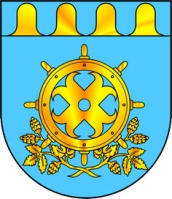 ЗВЕНИГОВО МУНИЦИПАЛ РАЙОНЫН ДЕПУТАТ – ВЛАКЫН ПОГЫНЫН ШЫМШЕ СОЗЫВШЕСОБРАНИЕ ДЕПУТАТОВ ЗВЕНИГОВСКОГО МУНИЦИПАЛЬНОГО РАЙОНАСЕДЬМОГО СОЗЫВА